Баш7ортостан Республика3ы                            Админ  Совет сельского поселения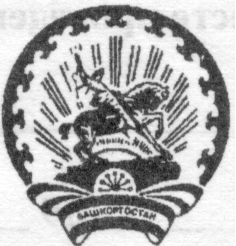 Б2л2б2й районыны8 муниципаль                                  Малиновский сельсовет муниципаль-районы Малиновка ауыл Советы                              н  ного района Белебеевский районауыл бил2ме3е Советы                                                 Республики Башкортостан452021,Малиновка, М2кт2п ур,5                                     452021,д.Малиновка,ул.Школьная,5 К А Р А Р                                                                     РЕШЕНИЕ            13 январь 2015й                         №393                      13 января 2015г.О внесении изменений в решение Совета сельского поселения Малиновский сельсовет муниципального района Белебеевский район Республики Башкортостан от  09 сентября 2013 г. № 241 «О порядке оформления прав пользования муниципальным имуществом муниципального района Белебеевский район Республики Башкортостан»В соответствии с Федеральным законом Российской Федерации от 26.07.2006 г. №135-ФЗ «О защите конкуренции», Федеральным законом от 06.10.2003г. № 131-ФЗ «Об общих принципах организации местного самоуправления в Российской Федерации», Уставом сельского поселения Малиновский сельсовет муниципального района Белебеевский район Республики Башкортостан, Положением об Администрации сельского поселения Малиновский сельсовет муниципального района Белебеевский район Республики Башкортостан Совет сельского  поселения Малиновский сельсовет муниципального района Белебеевский район Республики Башкортостан р е ш и л:Внести в Порядок оформления прав пользования муниципальным имуществом сельского поселения Малиновский сельсовет  муниципального района Белебеевский район Республики Башкортостан, утвержденный решением Совета сельского поселения Малиновский сельсовет  муниципального района Белебеевский район Республики Башкортостан №241 от 09 сентября 2013 года              следующие изменения:1) абзац первый пункта 2.10 дополнить словами:«в рамках контроля за исполнением договоров о передаче муниципального имущества в пользование»;2) абзац второй пункта 3.1 изложить в следующей редакции:«коммерческой (некоммерческой) организации (за исключением муниципального унитарного предприятия)»;3) абзац первый пункта 5.7 изложить в следующей редакции:«5.7. Размер годовой арендной платы за пользование муниципальным имуществом определяется в соответствии с отчетом независимого оценщика, произведенным согласно требованиям Федерального закона «Об оценочной деятельности в Российской Федерации», и Методикой определения годовой арендной платы за пользование муниципальным имуществом  сельского поселения Малиновский сельсовет муниципального района Белебеевский район Республики Башкортостан, а также устанавливается по результатам проведения торгов на право заключения договоров аренды на основании итогового протокола Комиссии по организации и проведению конкурсов (аукционов) на право заключения договоров аренды, доверительного управления, безвозмездного пользования муниципальным имуществом муниципального района Белебеевский район Республики Башкортостан». 2. Обнародовать настоящее решение на информационном стенде в здании Администрации сельского поселения Малиновский сельсовет муниципального района Белебеевский район Республики Башкортостан и разместить на официальном сайте муниципального района Белебеевский район Республики Башкортостан.3. Настоящее решение вступает в силу с 1 января 2015 года.4. Контроль за исполнением настоящего решения возложить на постоянную Комиссию Совета по бюджету, налогам, вопросам собственности (Ахова Ю.М.).  Председатель Совета                                                             Р.Б. Шаймарданов